Министерство культуры, по делам национальностей и архивного дела Чувашской РеспубликиБПОУ «Чебоксарское художественное училище (техникум)» Минкультуры ЧувашииРАБОЧАЯ ПРОГРАММАучебной дисциплины ОГСЭ.02. История для специальности 54.02.01 Дизайн (по отраслям)	Чебоксары - 2018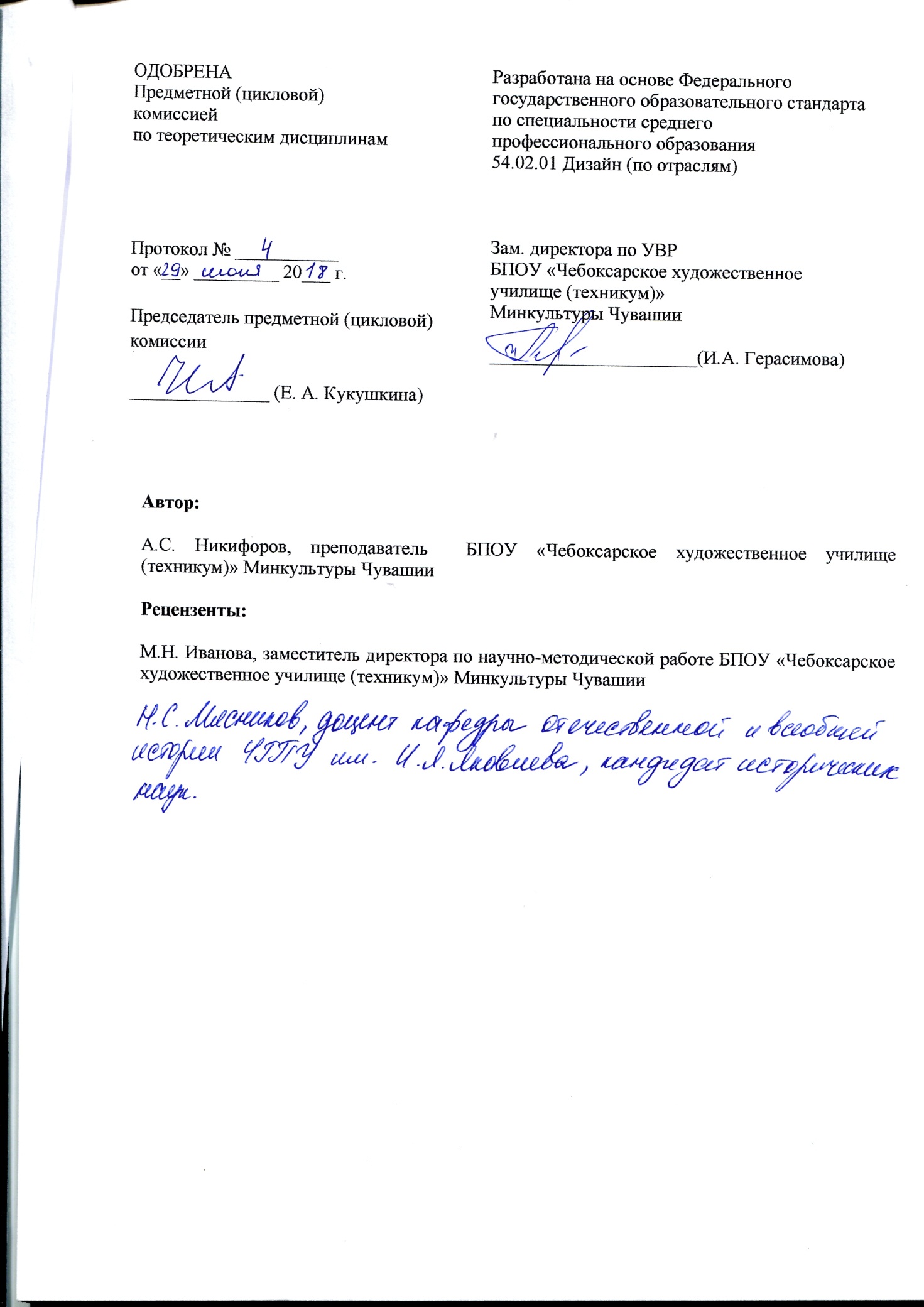 СОДЕРЖАНИЕ1. ПАСПОРТ РАБОЧЕЙ ПРОГРАММЫ УЧЕБНОЙ ДИСЦИПЛИНЫ2. СТРУКТУРА И СОДЕРЖАНИЕ УЧЕБНОЙ ДИСЦИПЛИНЫ            3. УСЛОВИЯ РЕАЛИЗАЦИИ РАБОЧЕЙ ПРОГРАММЫ УЧЕБНОЙ ДИСЦИПЛИНЫ4. КОНТРОЛЬ И ОЦЕНКА РЕЗУЛЬТАТОВ ОСВОЕНИЯ УЧЕБНОЙ ДИСЦИПЛИНЫ1. ПАСПОРТ ПРОГРАММЫ УЧЕБНОЙ ДИСЦИПЛИНЫОГСЭ.02. История1.1. Область применения программыРабочая программа учебной дисциплины является частью основной профессиональной образовательной программы в соответствии с ФГОС по специальности СПО 54.02.01 Дизайн (по отраслям).Программа может использоваться другими образовательными учреждениями профессионального и дополнительного образования, реализующими образовательную программу среднего общего образования.1.2. Место учебной дисциплины в структуре основной профессиональной образовательной программы: Данная дисциплина входит в профессиональную подготовку и относится к общему гуманитарному и социально-экономическому циклу. В результате изучения дисциплины обучающийся должен овладеть общими компетенциями, включающими в себя способность:ОБЩИЕ КОМПЕТЕНЦИИОК 1. Понимать сущность и социальную значимость своей будущей профессии, проявлять к ней устойчивый интерес.ОК 3. Решать проблемы, оценивать риски и принимать решения в нестандартных ситуациях.ОК 4. Осуществлять поиск, анализ и оценку информации, необходимой для постановки и решения профессиональных задач, профессионального и личностного развития.ОК 6. Работать в коллективе и команде, обеспечивать ее сплочение, эффективно общаться с коллегами, руководством, потребителями.ОК 8. Самостоятельно определять задачи профессионального и личностного развития, заниматься самообразованием, осознанно планировать повышение квалификации.ОК 9. Ориентироваться в условиях частой смены технологий в профессиональной деятельности.1.3. Цели и задачи учебной дисциплины – требования к результатам освоения учебной дисциплины:В результате освоения дисциплины обучающийся должен:уметь:ориентироваться в современной экономической, политической и культурной ситуации в России и мире;выявлять взаимосвязь отечественных, региональных, мировых социально-экономических, политических и культурных проблем.знать: основные направления ключевых регионов мира на рубеже ХХ - ХХI вв.;сущность и причины локальных, региональных, межгосударственных конфликтов в конце ХХ – начале ХХI вв.;основные процессы (интеграционные, поликультурные, миграционные и иные) политического и экономического развития ведущих регионов мира;назначение ООН, НАТО, ЕС и др. организаций и их деятельности;о роли науки, культуры и религии в сохранении и укреплении национальных и государственных традиций;содержание и назначение важнейших правовых и законодательных актов мирового и регионального значения.1.4. Количество часов на освоение программы учебной дисциплины:максимальной учебной нагрузки обучающегося _58_ часов, в том числе: обязательной аудиторной учебной нагрузки обучающегося _48_ часов; самостоятельной работы обучающегося _10_ часов. 2. СТРУКТУРА И СОДЕРЖАНИЕ УЧЕБНОЙ ДИСЦИПЛИНЫ 2.1. Объем учебной дисциплины и виды учебной работы2.2. Тематический план и содержание учебной дисциплины ОГСЭ.02. ИсторияДля характеристики уровня освоения учебного материала используются следующие обозначения:1. – ознакомительный (узнавание ранее изученных объектов, свойств); 2. – репродуктивный (выполнение деятельности по образцу, инструкции или под руководством)3. – продуктивный (планирование и самостоятельное выполнение деятельности, решение проблемных задач)3. условия реализации программы учебноЙ ДИСЦИПЛИНЫОГСЭ.02. История3.1. Требования к минимальному материально-техническому обеспечениюДля реализации программы учебной дисциплины предусмотрены следующие специальные помещения:кабинет гуманитарных и социально-экономических дисциплин, оснащенный оборудованием: - комплект мебели;- 1 рабочее место преподавателя;- доска;- технические средства обучения: персональный компьютер (ноутбук), колонки;- наглядные и дидактические пособия. Информационное обеспечение обученияПеречень рекомендуемых учебных изданий, Интернет-ресурсов, дополнительной литературыОсновная литература:1. 1.Артемов В.В., Лубченков  Ю.Н. История: учебник для студентов СПО / В.В. Артемов, Ю.Н.  Лубченков. – 18-е изд., стер.  – М.: Академия, 2018. - 448 с.2.Артемов В.В. История  Отечества: учебник для студентов  СПО / В.В. Артемов. - 21-е изд., стер.   - М.: Академия, 2017. - 384с.Дополнительная литература:1. Лысак И.В. История России [Электронный ресурс]: краткий конспект лекций/ Лысак И.В.— Электрон. текстовые данные.— Саратов: Вузовское образование, 2014.— 175 c.— Режим доступа: http://www.iprbookshop.ru/23590.html.— ЭБС «IPRbooks»2. Ильин С.В. Экономическая история России [Электронный ресурс]: учебно-методическое пособие/ Ильин С.В.— Электрон. текстовые данные.— М.: Прометей, 2015.— 316 c.— Режим доступа: http://www.iprbookshop.ru/58210.html.— ЭБС «IPRbooks»         3.  Трудные вопросы истории России. XX-начало XXI века. Выпуск 1 [Электронный ресурс]: учебное пособие/ А.Б. Ананченко [и др.].— Электрон. текстовые данные.— М.: Московский педагогический государственный университет, 2016.— 272 c.— Режим доступа: http://www.iprbookshop.ru/70157.html.— ЭБС «IPRbooks»4. Ашмаров И.А. Модернизация в России: теория, исторический опыт, политика [Электронный ресурс]: монография/ Ашмаров И.А.— Электрон. текстовые данные.— Саратов: Вузовское образование, 2019.— 316 c.— Режим доступа: http://www.iprbookshop.ru/83161.html.— ЭБС «IPRbooks»5. Малахова Л.П. История России 1900–1937 гг. [Электронный ресурс]: учебное пособие для бакалавров специальности 44.03.05 Педагогическое образование/ Малахова Л.П.— Электрон. текстовые данные.— Саратов: Ай Пи Эр Медиа, 2018.— 120 c.— Режим доступа: http://www.iprbookshop.ru/69315.html.— ЭБС «IPRbooks»6. Болоцких В.Н. История России [Электронный ресурс]: учебное пособие для иностранных учащихся/ Болоцких В.Н.— Электрон. текстовые данные.— Новосибирск: Новосибирский государственный архитектурно-строительный университет (Сибстрин), ЭБС АСВ, 2015.— 129 c.— Режим доступа: http://www.iprbookshop.ru/68770.html.— ЭБС «IPRbooks»Контроль и оценка результатов освоения учебноЙ ДИСЦИПЛИНЫ	Контроль и оценка результатов освоения дисциплины осуществляется преподавателем в процессе проведения устного опроса, а также выполнения обучающимися индивидуальных заданий. 	Формой итоговой аттестации является дифференцированный зачет.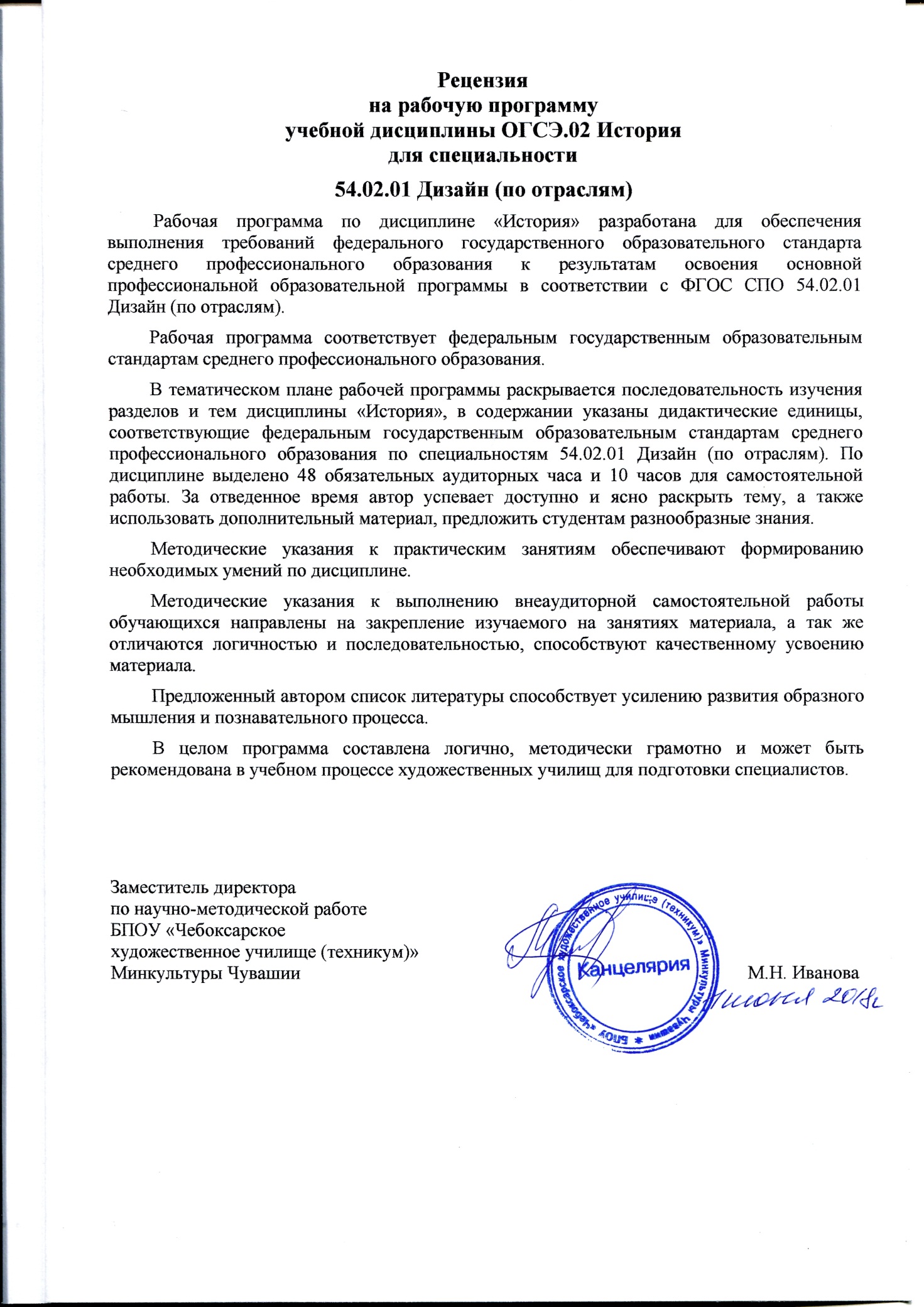 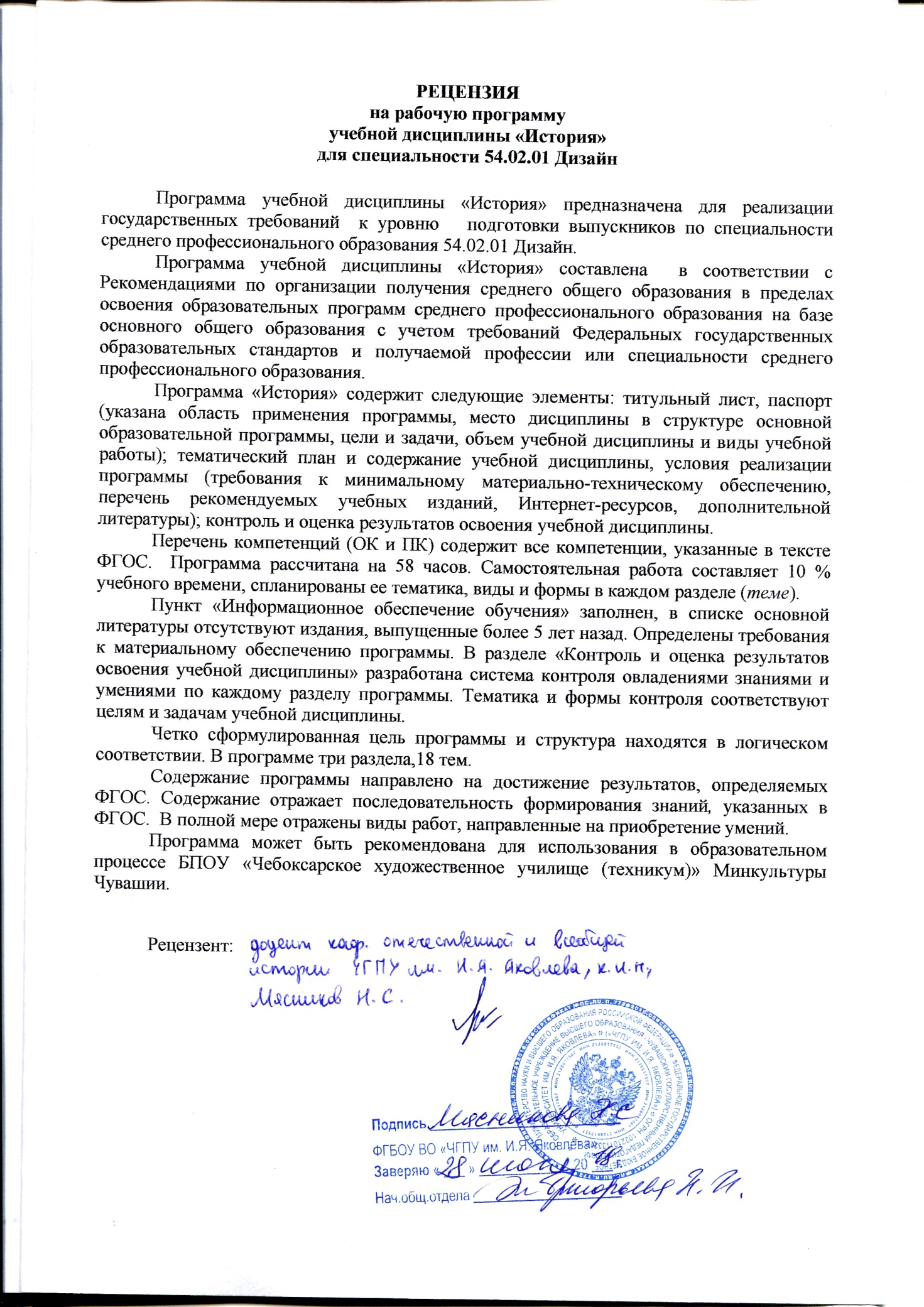 УТВЕРЖДЕНО приказом директора БПОУ «Чебоксарскоехудожественное училище (техникум)» Минкультуры Чувашии      от 20 августа 2018 года  № 43-о                                                      Виды учебной работыОбъем часов2 курсВиды учебной работыОбъем часовIII сем.Максимальная учебная нагрузка (всего)5858Обязательная аудитория учебная нагрузка (всего)4848в том числе:лабораторные занятия (не предусмотрено)--практические занятия 1010контрольные работы -	-	курсовая работа (проект) (не предусмотрено)Самостоятельная работа обучающегося (всего)1010в том числе:самостоятельная работа над курсовой работой (проектом) (если предусмотрено)(не предусмотрено)--внеаудиторная самостоятельная работа: подготовка сообщения, составление таблицы, презентаций, подготовка и выполнение рефератов, составление опорных конспектов, анализ текста1010Итоговая аттестация в форме 2Дифференцированный зачетНаименование разделов и темСодержание учебного материала, лабораторные и практические работы, самостоятельная работа обучающихсяОбъем часовУровень освоения12343 семестр3 семестр3 семестр3 семестрРаздел 1. Мир во второй половине ХХ — начале ХХI векаРаздел 1. Мир во второй половине ХХ — начале ХХI века26 (4)Тема 1.1. Послевоенное устройство мира. Начало «холодной войны».Содержание учебного материала21-2Тема 1.1. Послевоенное устройство мира. Начало «холодной войны».Итоги Второй мировой войны и новая геополитическая ситуация в мире. Решения Потсдамской конференции. Создание ООН и ее деятельность. Создание НАТО и СЭВ. Превращение США в ведущую мировую державу. Факторы, способствовавшие успешному экономическому развитию США. Развитие научно-технической революции. Послевоенное восстановление стран Западной Европы. «План Маршалла». Установление власти коммунистических сил после Второй мировой войны в странах Восточной Европы.21-2Тема 1.1. Послевоенное устройство мира. Начало «холодной войны».Самостоятельная работаСоставление таблицы: Развитие стран Восточной Европы и политика СССР в 40-80-е годы XX в.1Тема 1.1. Послевоенное устройство мира. Начало «холодной войны».Практическое занятие № 1 «Создание и деятельность ООН», «Биполярный мир». 22Тема 1.2. Ведущие капиталистические страны.Содержание учебного материала21-2Тема 1.2. Ведущие капиталистические страны.Превращение США в ведущую мировую державу. Факторы, способствовавшие успешному экономическому развитию США. Развитие научно-технической революции. Основные тенденции внутренней и внешней политики США. Послевоенное восстановление стран Западной Европы. «План Маршалла». Важнейшие тенденции развития Великобритании, Франции, ФРГ. Падение авторитарных режимов в Португалии, Испании, Греции. Европейская интеграция, ее причины, цели, ход, последствия. Особенности развития Японии.21-2Тема 1.2. Ведущие капиталистические страны.Самостоятельная работаПодготовить сообщения «США в 70-80-е гг. XX века», «Великобритания, Франция, Италия в конце XX века»1Тема 1.3. Страны Восточной Европы.Содержание учебного материала21-2Тема 1.3. Страны Восточной Европы.Установление власти коммунистических сил после Второй мировой войны в странах Восточной Европы. Начало социалистического строительства. Копирование опыта СССР. Создание и деятельность Совета экономической взаимопомощи (СЭВ). Антикоммунистическое восстание в Венгрии и его подавление. Экономическое и политическое развитие социалистических государств в Европе в 1960 — 1970-е годы. Попытки реформ. Я.Кадар. «Пражская весна». Кризисные явления в Польше. Особый путь Югославии под руководством И.Б.Тито. Перемены в странах Восточной Европы в конце ХХ века. Объединение Германии. Распад Югославии и война на Балканах.21-2Тема 1.3. Страны Восточной Европы.Самостоятельная работа: Подготовка презентаций о событиях в Венгрии в 1956 году и в Чехословакии в 1968 году.0,5Тема 1.4. Крушение колониальной системы.Содержание учебного материала21-2Тема 1.4. Крушение колониальной системы.Освобождение от колониальной зависимости стран Азии (Вьетнама, Индии, Индонезии). Деколонизация Африки. Освобождение Анголы и Мозамбика. Падение режима апартеида в ЮАР. Основные проблемы освободившихся стран. Социалистический и капиталистический пути развития. Поиск путей модернизации. «Азиатские тигры». Основы ускоренного экономического роста. Исламская революция в Иране. Вторжение войск западной коалиции в Ирак. «Арабская весна», ее причины и последствия.21-2Тема 1.5. Индия, Пакистан, Китай.Содержание учебного материала21-2Тема 1.5. Индия, Пакистан, Китай.Освобождение Индии и Пакистана от власти Великобритании. Причины противоречий между Индией и Пакистаном. Особенности внутри- и внешнеполитического развития этих государств. Реформы в Индии. Успехи в развитии Индии в начале XXI века. Завершение гражданской войны в Китае. Образование КНР. Мао Цзэдун. «Большой скачок», народные коммуны и «культурная революция» в КНР. Реформы в Китае. Дэн Сяопин. Успехи и проблемы развития социалистического Китая на современном этапе.21-2Тема 1.6. Страны Латинской Америки.Особенности экономического и политического развития стран Латинской Америки. Национал-реформизм. Х. Перрон. Военные перевороты и военные диктатуры. Между диктатурой и демократией. Господство США в Латинской Америке. Кубинская революция. Ф. Кастро. Строительство социализма на Кубе. Куба после распада СССР. Чилийская революция. С. Альенде. Сандинистская революция в Никарагуа. «Левый поворот» в конце ХХ — начале ХХI века. Президент Венесуэлы У. Чавес и его последователи в других странах. Строительство социализма ХХI века.21-2Тема 1.7. Международные отношения.Содержание учебного материала21-2Тема 1.7. Международные отношения.Международные конфликты и кризисы в 1950 — 1960-е годы. Борьба сверхдержав — СССР и США. Суэцкий кризис. Берлинский кризис. Карибский кризис — порог ядерной войны. Война США во Вьетнаме. Ближневосточный конфликт. Образование государства Израиль. Арабо-израильские войны. Палестинская проблема. Достижение примерного военно-стратегического паритета СССР и США. Разрядка международной напряженности в 1970-е годы. Хельсинкское совещание по безопасности и сотрудничеству в Европе. Введение ограниченного контингента советских войск в Афганистан. Кризис разрядки. Новое политическое мышление. Конец двухполярного мира и превращение США в единственную сверхдержаву. Расширение НАТО на Восток. Войны США и их союзников в Афганистане, Ираке, вмешательство в события в Ливии, Сирии. Многополярный мир, его основные центры.21-2Тема 1.7. Международные отношения.Практическое занятие № 2: «Крупнейшие военные конфликты в 1950 – 1980 гг.», «Разрядка международной напряженности в 1970-е годы». 22Тема 1.8. Военно-политические конфликты XX – XXI вв.Содержание учебного материала22Тема 1.8. Военно-политические конфликты XX – XXI вв.Пограничные конфликты: Гражданская война в Китае 1946-1950гг., война в Корее 1950- 1953гг., война во Вьетнаме 1965-1974 гг и др. локальные конфликты в странах Африки и Латинской Америки: Карибский кризис 1962-1964гг., арабо-израильские войны 1967-1974гг., Самолийско-эфиопская война 1977-1979 гг. Ирано-иракская война 1980-1988гг., агрессия Ирака против Кувейта и другие пограничные конфликты на Дальнем Востоке и Казахстане 1969г. Выявление причин, хода, итогов переворота в Чили.22Тема 1.8. Военно-политические конфликты XX – XXI вв.Самостоятельная работаНаписать реферат на темы: «Конституционно- правовое строительство в странах Европы и Америки XX в.» «Проблема «кризиса демократии».       0,5Тема 1.9. Интеграционные проекты экономического и политического развития ЕвропыСодержание учебного материала22Тема 1.9. Интеграционные проекты экономического и политического развития ЕвропыПанъевропейское движение, формирование системы Европейских Сообществ. Углубление и расширение европейской интеграции. Программы "Эврика", "Эсприт", "Рейс", "Брайт" и другие. "План Геншера-Коломбо". Изменения в Восточной Европе в 80-90х гг. XX в. и их влияние на Европейское Сообщество. Экономика и политическое развитие Германии в 80 – 90 гг. XX в.22Тема 1.9. Интеграционные проекты экономического и политического развития ЕвропыСамостоятельная работаОхарактеризовать особенности экономики политического развития Германии в 80-90 гг. XX века1Тема 1.10. Европейский Союз и его развитие Содержание учебного материала22Тема 1.10. Европейский Союз и его развитие Маастрихтский договор: рождение Европейского Союза. Гуманитарное сотрудничество и создание Экономического валютного союза. Амстердамский договор: первая реформа Европейского Союза. Ниццский договор: интеграция по всем направлениям.  Конституционный договор Европейского Союза.22Тема 1.11. Развитие культуры.Содержание учебного материала22Тема 1.11. Развитие культуры.Крупнейшие научные открытия второй половины ХХ — начала XXI века. Освоение космоса. Новые черты культуры. Произведения о войне немецких писателей. Реалистические и модернистские направления в искусстве. Экзистенциализм. Театр абсурда. Поп-арт и его черты. Развитие кинематографа. Итальянский неореализм. Развлекательный кинематограф Голливуда. Звезды экрана. Появление рок-музыки. Массовая культура. Индустрия развлечений. Постмодернизм — стирание грани между элитарной и массовой культурой. Глобализация и национальные культуры.22Раздел 2. Апогей и кризис советской системы. 1945—1991 годыРаздел 2. Апогей и кризис советской системы. 1945—1991 годы16 (5)Тема 2.1. СССР в послевоенные годы.Содержание учебного материала22Тема 2.1. СССР в послевоенные годы.Укрепление статуса СССР как великой мировой державы. Начало «холодной войны». Атомная монополия США; создание атомного оружия и средств его доставки в СССР. Конверсия, возрождение и развитие промышленности. Положение в сельском хозяйстве. Голод 1946 года. Послевоенное общество, духовный подъем людей. Противоречия социально-политического развития. Усиление роли государства во всех сферах жизни общества. Власть и общество. Репрессии. Идеология и культура в послевоенный период; идеологические кампании и научные дискуссии 1940-х годов.22Тема 2.1. СССР в послевоенные годы.Самостоятельная работаАнализ текста: ГУЛАГ в системе советской экономики.1Тема 2.1. СССР в послевоенные годы.Практическое занятие № 3:«Послевоенное советское общество, духовный подъем людей» 22Тема 2.2. СССР в 1950-х — начале 1960-х годов.Содержание учебного материала22Тема 2.2. СССР в 1950-х — начале 1960-х годов.Перемены после смерти И. В. Сталина. Борьба за власть, победа Н. С. Хрущева. XX съезд КПСС и его значение. Начало реабилитации жертв политических репрессий. Основные направления реформирования советской экономики и его результаты. Освоение целины. Курс на строительство коммунизма. Социальная политика; жилищное строительство. Усиление негативных явлений в экономике. Выступления населения.22Тема 2.2. СССР в 1950-х — начале 1960-х годов.Самостоятельная работаПодготовка сообщения по темам:Восстания в системе ГУЛАГ 1953-1954 гг.XX съезд КПСС и развенчание культа личности Сталина.Борьба за власть после смерти Сталина.Новые научные открытия. Проблемы сельского хозяйства и промышленности по итогам реформ.1Тема 2.3. СССР во второй половине 1960-х — начале 1980-х годов.Содержание учебного материала2Тема 2.3. СССР во второй половине 1960-х — начале 1980-х годов.Противоречия внутриполитического курса Н. С. Хрущева. Причины отставки Н. С. Хрущева. Л. И. Брежнев. Концепция развитого социализма. Власть и общество. Усиление позиций партийно-государственной номенклатуры. Конституция СССР 1977 года. Преобразования в сельском хозяйстве. Экономическая реформа 1965 года: задачи и результаты. Достижения и проблемы в развитии науки и техники. Нарастание негативных тенденций в экономике. Застой. Теневая экономика. Усиление идеологического контроля в различных сферах культуры. Инакомыслие, диссиденты. Социальная политика, рост благосостояния населения. Причины усиления недовольства. СССР в системе международных отношений. Установление военно-стратегического паритета между СССР и США. Переход к политике разрядки международной напряженности. Участие СССР в военных действиях в Афганистане.2Тема 2.3. СССР во второй половине 1960-х — начале 1980-х годов.Самостоятельная работаСоставление конспекта: Война в Афганистане.2Тема 2.3. СССР во второй половине 1960-х — начале 1980-х годов.Практическое занятие № 4«Экономическая реформа 1965 года в СССР: задачи и результаты» 2		2Тема 2.3. СССР во второй половине 1960-х — начале 1980-х годов.Практическое занятие № 5 «Диссидентское движение. Повседневная жизнь в СССР в 1960 – 1980-е гг.»22Тема 2.4. СССР в годы перестройки.Содержание учебного материала22Тема 2.4. СССР в годы перестройки.Предпосылки перемен. М. С. Горбачев. Политика ускорения и ее неудача. Причины нарастания проблем в экономике. Экономические реформы, их результаты. Разработка проектов приватизации и перехода к рынку. Реформы политической системы. Изменение государственного устройства СССР. Национальная политика и межнациональные отношения. Национальные движения в союзных республиках. Политика гласности и ее последствия. Изменения в общественном сознании. Власть и церковь в годы перестройки. Нарастание экономического кризиса и обострение межнациональных противоречий. Образование политических партий и движений. Августовские события 1991 года. Распад СССР. Образование СНГ. Причины и последствия кризиса советской системы и распада СССР.22Тема 2.4. СССР в годы перестройки.Самостоятельная работаСоставление конспекта: Культурная жизнь общества.0,5Тема 2.5. Развитие советской культуры (1945 – 1991 гг.)Развитие культуры в послевоенные годы. Произведения о прошедшей войне и послевоенной жизни. Советская культура в конце 1950-х — 1960-е годы. Новые тенденции в художественной жизни страны. «Оттепель» в литературе, молодые поэты 1960-х годов. Театр, его общественное звучание. Власть и творческая интеллигенция. Советская культура в середине 1960 — 1980-х годов. Достижения и противоречия художественной культуры. Культура в годы перестройки. Публикация запрещенных ранее произведений, показ кинофильмов. Острые темы в литературе, публицистике, произведениях кинематографа. Развитие науки и техники в СССР. Научно-техническая революция. Успехи советской космонавтики (С. П. Королев, Ю. А. Гагарин). Развитие образования в СССР. Введение обязательного восьмилетнего, затем обязательного среднего образования. Рост числа вузов и студентов.2Тема 2.5. Развитие советской культуры (1945 – 1991 гг.)Самостоятельная работа: Подготовка сравнительной таблицы «Научно-технические открытия стран Запада и СССР в 1950 — 1970-е годы».0,5Раздел 3. Российская Федерация на рубеже ХХ— ХХI веков.Раздел 3. Российская Федерация на рубеже ХХ— ХХI веков.4 (1)Тема 3.1. Формирование российской государственности.Содержание учебного материала22Тема 3.1. Формирование российской государственности.Изменения в системе власти. Б. Н. Ельцин. Политический кризис осени 1993 года. Принятие Конституции России 1993 года. Экономические реформы 1990-х годов: основные этапы и результаты. Трудности и противоречия перехода к рыночной экономике. Основные направления национальной политики: успехи и просчеты. Нарастание противоречий между центром и регионами. Военно-политический кризис в Чечне. Отставка Б. Н. Ельцина. Деятельность Президента России В. В. Путина: курс на продолжение реформ, стабилизацию положения в стране, сохранение целостности России, укрепление государственности, обеспечение гражданского согласия и единства общества. Новые государственные символы России. Развитие экономики и социальной сферы в начале ХХI века. Роль государства в экономике. Приоритетные национальные проекты и федеральные программы. Политические лидеры и общественные деятели современной России. Президентские выборы 2008 года. Президент России Д. А. Медведев. Государственная политика в условиях экономического кризиса, начавшегося в 2008 году. Президентские выборы 2012 года. Разработка и реализация планов дальнейшего развития России. Геополитическое положение и внешняя политика России в 1990-е годы. Россия и Запад. Балканский кризис 1999 года. Отношения со странами СНГ. Восточное направление внешней политики. Разработка новой внешнеполитической стратегии в начале XXI века. Укрепление международного престижа России. Решение задач борьбы с терроризмом. Российская Федерация в системе современных международных отношений. Политический кризис на Украине и воссоединение Крыма  с Россией. Культура и духовная жизнь общества в конце ХХ — начале XXI века. Распространение информационных технологий в различных сферах жизни общества. Многообразие стилей художественной культуры. Достижения и противоречия культурного развития.22Тема 3.1. Формирование российской государственности.Самостоятельная работаПодготовка сообщения по теме «Российская Федерация и глобальные вызовы современности»Подготовка сообщения по теме «Наш край на рубеже ХХ—ХХI веков»1Тема 3.2. Разработка новой внешнеполитической стратегии в начале XXI века.Содержание учебного материала1Тема 3.2. Разработка новой внешнеполитической стратегии в начале XXI века.Российская Федерация в системе современных международных отношений. Политический кризис на Украине и воссоединение Крыма с Россией. Культура и духовная жизнь общества в конце ХХ — начале XXI века. Многообразие стилей художественной культуры. Достижения и противоречия культурного развития.22Дифференцированный зачетДифференцированный зачет2Итого за 3 семестр Максимальная учебная нагрузка (всего)  - 58Обязательная аудиторная учебная нагрузка (всего) – 48 в том числе практические занятия –  10Самостоятельная работа обучающегося (всего) – 10Итого за 3 семестр Максимальная учебная нагрузка (всего)  - 58Обязательная аудиторная учебная нагрузка (всего) – 48 в том числе практические занятия –  10Самостоятельная работа обучающегося (всего) – 10Итого за 3 семестр Максимальная учебная нагрузка (всего)  - 58Обязательная аудиторная учебная нагрузка (всего) – 48 в том числе практические занятия –  10Самостоятельная работа обучающегося (всего) – 10Итого за 3 семестр Максимальная учебная нагрузка (всего)  - 58Обязательная аудиторная учебная нагрузка (всего) – 48 в том числе практические занятия –  10Самостоятельная работа обучающегося (всего) – 10ИтогоИтого58(48+10)Результаты обучения(освоенные умения, усвоенныезнания)Коды формируемых профессиональных и общихкомпетенцийФормы и методы контроля и оценкирезультатов обученияОсвоенные умения:- ориентироваться в современной экономической, политической и культурной ситуации в России и мире;- выявлять взаимосвязь отечественных, региональных, мировых социально-экономических, политических и культурных проблем.ОК 1ОК 3ОК 4ОК 6ОК 8ОК 9Оценивание практической работы.Дифференцированный зачет.Усвоенные знания:- основные направления ключевых регионов мира на рубеже ХХ - ХХI вв.;- сущность и причины локальных, региональных, межгосударственных конфликтов в конце ХХ – начале ХХI вв.;- основные процессы (интеграционные, поликультурные, миграционные и иные) политического и экономического развития ведущих регионов мира;- назначение ООН, НАТО, ЕС и др. организаций и их деятельности;- о роли науки, культуры и религии в сохранении и укреплении национальных и государственных традиций;- содержание и назначение важнейших правовых и законодательных актов мирового и регионального значения.ОК 1ОК 3ОК 4ОК 6ОК 8ОК 9Устный опрос.Оценка выполнения самостоятельной работы. Оценка таблиц, схем. Оперативный разборОценивание практической работы.Дифференцированный зачет.